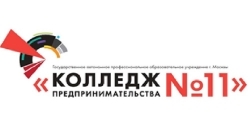 Инструкция для ответственных от центровДанная инструкция предоставлена ответственным от центров колледжа предпринимательства № 11, в ней описывается как добавлять преподавателей в систему и управлять категориями в своем центре.Для работы в системе необходимо перейти на сайт academy.kp11.ru и авторизоваться.!!! Если у вас нет данных для авторизации обратитесь за помощью на портал help.kp11.ru или к системному администратору. Перед тем как настраивать категории в своем центре необходимо добавить преподавателей в систему. Для этого в левом верхнем углу необходимо нажать на кнопку меню и в открывшемся окне выбрать пункт «Администрирование». 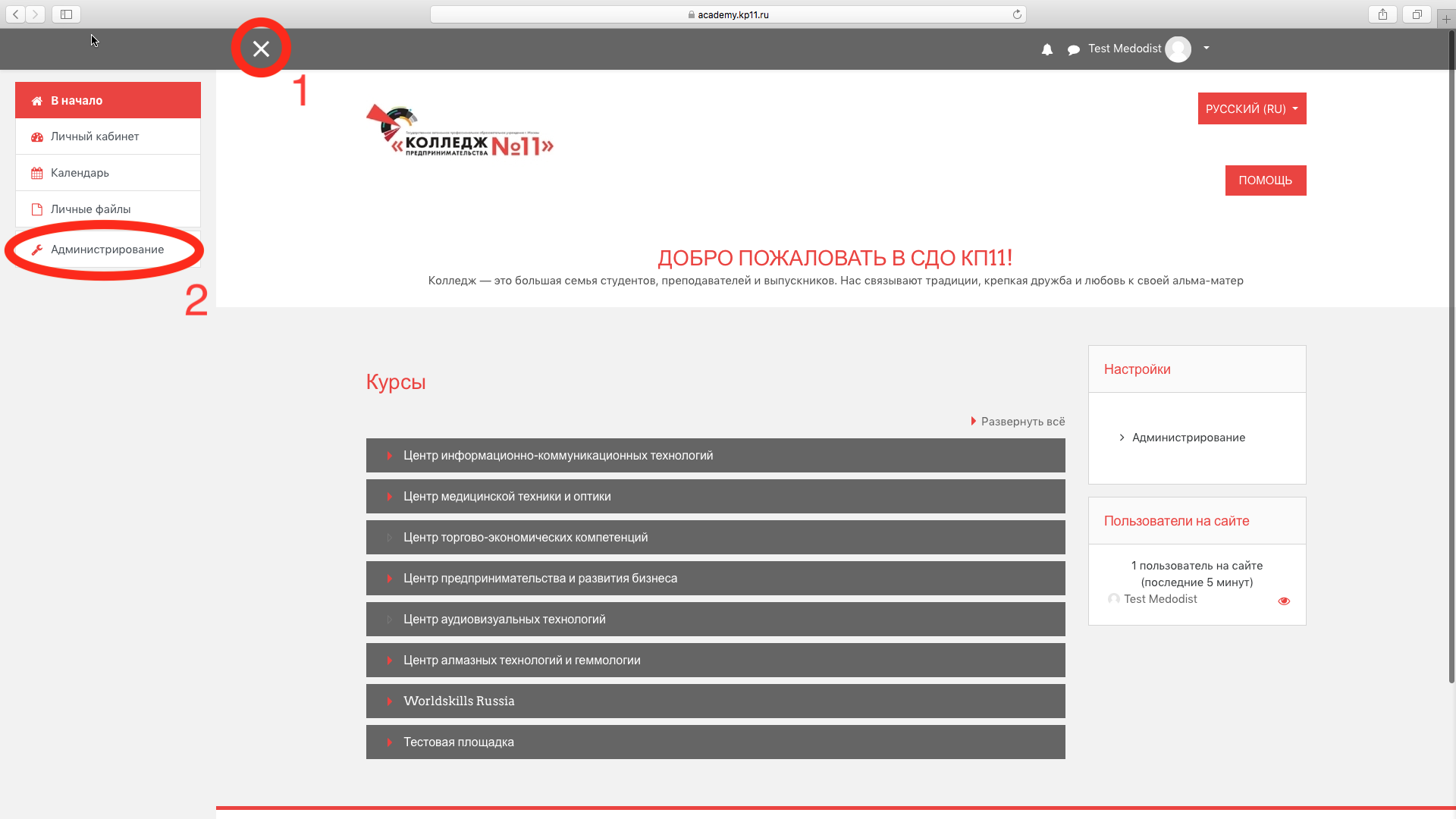 Далее необходимо выбрать категорию «Пользователи».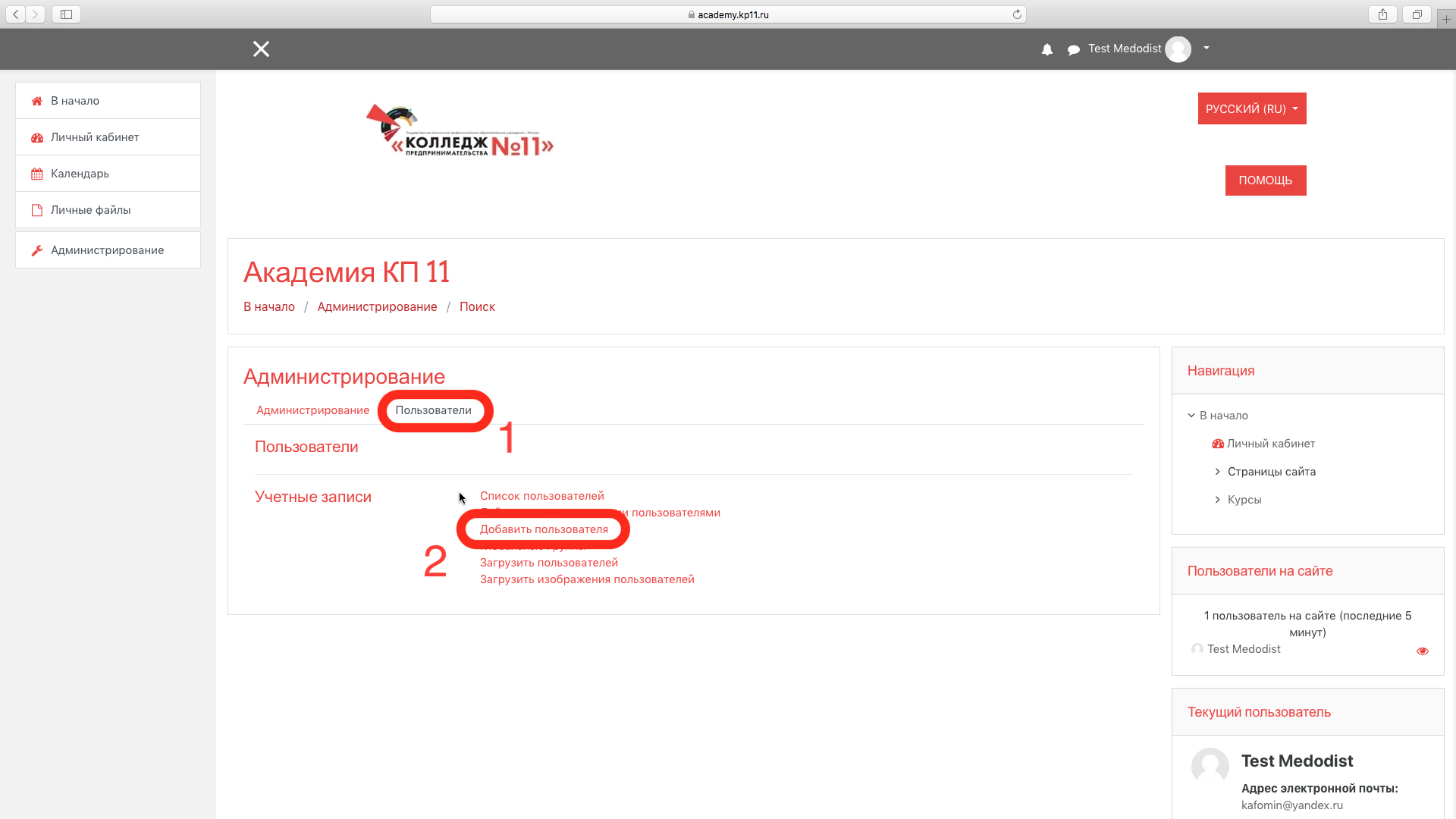 Для добавления нового преподавателя нажимаем на «Добавить пользователя», в поле логин необходимо ввести ФИО преподавателя в следующем формате. Например для Иванова Алексея Степановича логин будет иметь формат a.s.ivanov.Если выбрать пункт «Создать пароль и уведомить пользователя» то система после добавления отправит на указанный в профиле электронный адрес «Email» автоматически сгенерированный пароль. Если необходимо ввести пароль в ручную то в поле «Новый пароль» нажимаем на текст «Нажмите, чтобы ввести текст» и ввести пароль для пользователя.Далее необходимо в соответствующих полях ввести имя и фамилию преподавателя и адрес электронной почты. Остальные пункты необязательны для заполнения. После всех манипуляция нажимаем на кнопку «Создать пользователя».Система позволяет добавлять преподавателей списком из файла Excel с форматом .CSV. Для этого необходимо перейти на главную страницу сайта и в левом верхнем углу необходимо нажать на кнопку меню и в открывшемся окне выбрать пункт «Администрирование». Далее необходимо выбрать категорию «Пользователи» и выбрать пункт «Загрузить пользователей».Перед загрузкой пользователей необходимо создать файл excel который будет содержать следующие столбы: username, password, email, firstname, lastname, middlename, department.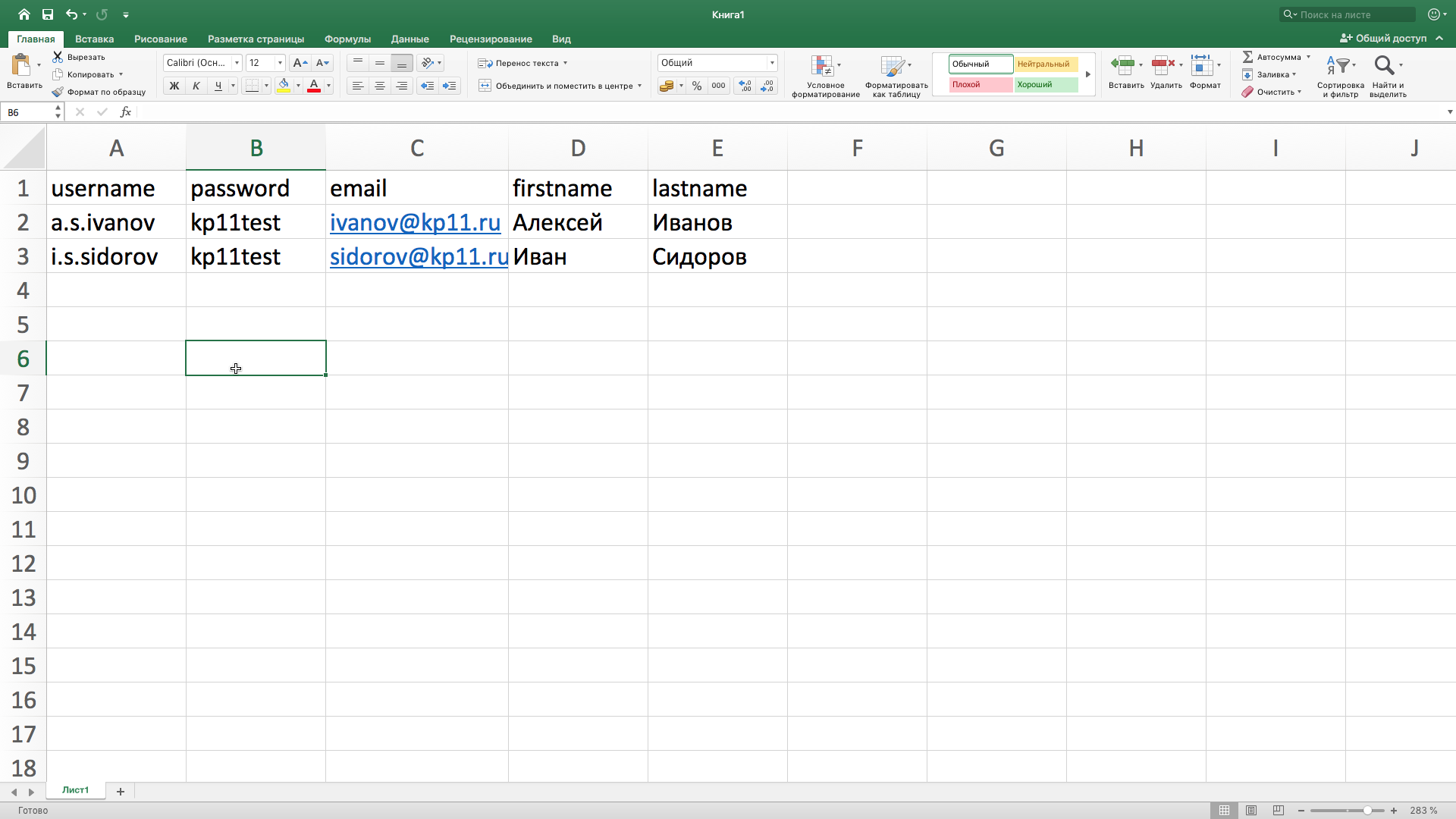 После добавления информации о пользователях необходимо нажать «Файл», «Сохранить как…» и выбрать формат файла .CSV (Разделитель-запятая) и нажать кнопку сохранить.После сохранения файла в уже открывшемся ранее окне сайта необходимо перетащить файл в рабочую область. В поле «Кодировка» выбрать WINDOWS-1251, в поле «Разделитель для CSV» выбрать точку с запятой и в поле «Строк предпросмотра» значение 1000». После всех действий необходимо подтвердить нажатием кнопки «Загрузить пользователей».В отрывшемся окне систем отобразит загружаемых пользователей в столбце «Статус» можно просмотреть ошибки. Далее в поле «Пароли новых пользователей» необходимо выбрать «Необходимое поле в файле» и в поле «Принудительная смена пароля» выбрать «Все». После чего нажать на кнопку «Загрузить пользователей».На этом пользователи будут добавлены в систему.Для того что бы преподаватели вашего центра могли добавить свои курсы в систему электронного образования необходимо создать для них категорию.Для этого на главной странице находим свой центр и нажимаем на него левой клавишей мыши.В открывшемся окне вам будет доступен список с преподавателями. Структура сайта электронного обучения колледжа состоит из названия центров, в которых для каждого преподавателя создается отдельная категория. В этих категориях преподаватели ваших центров будут добавлять свои курсы для обучающихся. Для добавления новой категории в правой части экрана необходимо нажать на кнопку Управление курсами.В отрывшемся окне необходимо нажать на кнопку Создать новую категорию.В открывшемся окне в поле родительская категория выбираем центр в который необходимо добавить преподавателя. В поле Название категории вводится фамилия имя отчество преподавателя. После добавления информации подтверждаем создание категории нажав левую клавишу мыши на кнопке Создать категорию. После добавления новой категории необходимо предоставить права доступа для преподавателя, для этого в списке Категории курсов находим ФИО преподавателя и нажимаем на шестеренку, после чего в списке выбираем пункт назначить роли. В открывшемся окне выбираем роль Управляющий.	В левой части экрана будут отображены преподаватели которые имеют права на управление этой категории. Для удаления преподавателя из этой категории необходимо в левой таблице выбрать преподавателя и нажать кнопку Удалить.Для добавления преподавателя и предоставления доступа в данной категории необходимо в таблице справа в поле Найти ввести Фамилию преподавателя, после чего в таблице выбрать его и нажать на кнопку добавить.После данных манипуляций преподаватель может войти в систему и управлять своими курсами. Название столбцаОписаниеUsernameЛогин пользователяPasswordПароль пользователяEmailЭлектронная почтаFirstnameИмя преподавателяLastnameФамилия преподавателя